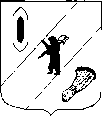 СОБРАНИЕ  ПРЕДСТАВИТЕЛЕЙГАВРИЛОВ-ЯМСКОГО  МУНИЦИПАЛЬНОГО  РАЙОНАРЕШЕНИЕОб утверждении Дополнительного соглашения к Соглашению от 16.12.2021 №22 «О передаче части полномочий  городского поселения Гаврилов-Ям,  предусмотренных пунктом 12 части 1 статьи 14 Федерального закона от 06.10.2003 №131-ФЗ «Об общих принципах организации местного самоуправления в Российской Федерации»,  Гаврилов-Ямскому муниципальному району»Принято Собранием представителейГаврилов-Ямского муниципального района от 15.12.2022Руководствуясь частью 4 статьи 15 Федерального закона от 06.10.2003  № 131-ФЗ «Об общих принципах организации местного самоуправления в Российской Федерации», статьей 22 Устава Гаврилов-Ямского муниципального района Ярославской области, а также в целях эффективного исполнения полномочий,Собрание представителей Гаврилов-Ямского муниципального района РЕШИЛО:Утвердить Дополнительное соглашение к Соглашению от 16.12.2021 №22 «О передаче части полномочий  городского поселения Гаврилов-Ям,  предусмотренных пунктом 12 части 1 статьи 14 Федерального закона от 06.10.2003 №131-ФЗ «Об общих принципах организации местного самоуправления в Российской Федерации», Гаврилов-Ямскому муниципальному району»  (Приложение).Решение Собрания представителей Гаврилов-Ямского муниципального района от 25.08.2022 №176 «Об утверждении Дополнительное соглашение к Соглашению от 16.12.2021 №22 «О передаче части полномочий  городского поселения Гаврилов-Ям,  предусмотренных пунктом 12 части 1 статьи 14 Федерального закона от 06.10.2003 №131-ФЗ «Об общих принципах организации местного самоуправления в Российской Федерации», Гаврилов-Ямскому муниципальному району» признать утратившим силу.3. Решение опубликовать в районной массовой газете «Гаврилов-Ямский вестник» и разместить на официальном сайте Администрации Гаврилов-Ямского муниципального района в сети Интернет.4. Решение вступает в силу с момента официального опубликования.Глава Гаврилов-Ямского муниципального района	                                                             А.Б. СергеичевИсполняющий обязанностиПредседателя Собрания представителей Гаврилов-Ямскогомуниципального района 			                                        В.А.Пятницкая15.12.2022 г.  № 203                                                                                Приложение 1к дополнительному соглашению                           «Приложение 1                                                                                к Соглашению о передаче части полномочийОбъем финансовых средств(межбюджетных трансфертов) на передачу части полномочий(утвержденные решением Муниципального Совета  городского поселения Гаврилов-Ям от 23.11.2021 № 109  и решением Собрания представителей Гаврилов-Ямского муниципального района  от 16.12.2021 № 137)Подписи сторон:                                                                           Приложение №2 к дополнительному соглашению                  «Приложение 2                                                                         к Соглашению о передаче части полномочийПлан культурно-массовых мероприятийПодписи сторон:ДОПОЛНИТЕЛЬНОЕ СОГЛАШЕНИЕк соглашению от 16.12.2021 №22 «О передаче части полномочий  городского поселения Гаврилов-Ям, предусмотренных пунктом 12 части 1 статьи 14 Федерального закона от 06.10.2003 №131-ФЗ «Об общих принципах организации местного самоуправления в Российской Федерации», Гаврилов-Ямскому муниципальному району»г. Гаврилов-Ям                                                              «_____»___________2022 г.В соответствии с частью 4 статьи 15 Федерального закона от 6 октября 2003 года № 131-ФЗ «Об общих принципах организации местного самоуправления в Российской Федерации» Администрация городского поселения Гаврилов-Ям (именуемая в дальнейшем - «Поселение»), в лице Главы городского поселения Тощигина Александра Николаевича, действующего на основании Устава городского поселения Гаврилов-Ям, с одной стороны, Администрация Гаврилов-Ямского муниципального района (именуемая в дальнейшем - «Район»), в лице Главы Гаврилов-Ямского муниципального района Сергеичева Андрея Борисовича, действующего на основании Устава Гаврилов-Ямского муниципального района Ярославской области, с другой стороны, вместе именуемые «Стороны», заключили настоящее  Дополнительное соглашение к соглашению от 16.12.2021№22 «О передаче части полномочий  городского поселения Гаврилов-Ям, предусмотренных пунктом 12 части 1 статьи 14 Федерального закона от 06.10.2003 №131-ФЗ «Об общих принципах организации местного самоуправления в Российской Федерации», Гаврилов-Ямскому муниципальному району» (далее - соглашение от 16.12.2021 №22) о нижеследующем:Предмет дополнительного соглашения1. Приложение №1 к соглашению от 16.12.2021 № 22 «О передаче части полномочий городского поселения Гаврилов-Ям, предусмотренных пунктом 12 части 1 статьи 14 Федерального закона от 06.10.2003 №131-ФЗ «Об общих принципах организации местного самоуправления в Российской Федерации», Гаврилов-Ямскому муниципальному району», изложить в новой редакции (приложение 1).2. Приложение №2 к соглашению от 16.12.2021 № 22 «О передаче части полномочий городского поселения Гаврилов-Ям, предусмотренных пунктом 12 части 1 статьи 14 Федерального закона от 06.10.2003 №131-ФЗ «Об общих принципах организации местного самоуправления в Российской Федерации», Гаврилов-Ямскому муниципальному району», изложить в новой редакции (приложение 2).3. Настоящее дополнительное соглашение является неотъемлемой частью соглашения от 16.12.2021 №22.4.Настоящее дополнительное соглашение  составлено в двух экземплярах, имеющих одинаковую юридическую силу.5. Дополнительное соглашение от 26.07.2022  к соглашению от 16.12.2021 №22 «О передаче части полномочий  городского поселения Гаврилов-Ям, предусмотренных пунктом 12 части 1 статьи 14 Федерального закона от 06.10.2003 №131-ФЗ «Об общих принципах организации местного самоуправления в Российской Федерации», Гаврилов-Ямскому муниципальному району, утвержденное решением Муниципального Совета городского поселения Гаврилов-Ям от 26.07.2022 №156 и решением Собрания представителей Гаврилов-Ямского муниципального района от 25.08.2022 №176 признать утратившим силу.6. Настоящее дополнительное соглашение действует до окончания срока действия соглашения от 16.12.2021 №22.Юридические адреса и подписи сторон№п/пНаименование полномочийСумма(руб.)1.Создание условий для организации досуга и обеспечения жителей поселения услугами организаций культуры, в части осуществления организации и проведения мероприятий180 000 ,00ИТОГО180 000,00Глава городского поселения Гаврилов-Ям______________ А.Н. Тощигин  Глава Гаврилов-Ямского   муниципального района______________ А.Б.Сергеичев№п/пНаименование мероприятияДата проведенияСумма, руб.1.Торжественный митинг, посвященный 77-ой годовщине Победы в Великой Отечественной войне09.05.202230 000,002.День города Гаврилов-Ям20.08.2022150 000,00Глава городского поселения Гаврилов-Ям_______________ А.Н. ТощигинГлава Гаврилов-Ямского             муниципального района______________А.Б. Сергеичев